Załącznik nr 4.18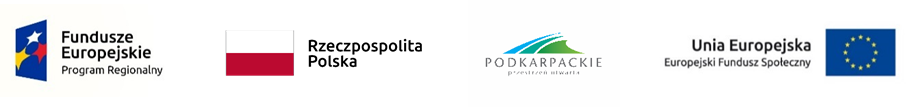 Lista projektów zakwalifikowanych do etapu negocjacji w ramach konkursu nr RPPK.08.08.00-IP.01-18-054/20w ramach Regionalnego Programu Operacyjnego Województwa Podkarpackiego na lata 2014-2020Oś priorytetowa VIII Działanie 8.8 (projekty realizowane w formule ZIT)Umieszczenie projektu na liście projektów zakwalifikowanych do etapu negocjacji nie gwarantuje, iż Wnioskodawca zostanie zaproszony do negocjacji.Zatwierdził Maciej KarasińskiDyrektor WUP/Wicedyrektor ds. EFSRzeszów, dnia 21.06.2021 r.Lp.Numer wnioskuNazwa WnioskodawcyTytuł projektuWnioskowana kwota dofinansowania budżet UEWnioskowana kwota dofinansowania ogółemWartość projektu ogółemLiczba uzyskanych punktów na etapie oceny stopnia zgodności ze Strategią ZIT ROFLiczba uzyskanych punktów na etapie oceny formalno-merytorycznejStatus projektuUwagi1.RPPK.08.08.00-18-0002/20Gmina Czudec/ Gminny Ośrodek Pomocy Społecznej w CzudcuAktywny Senior w Gminie Czudec- Centrum Rozwoju Społecznego dla Seniorów z Gminy Czudec542 535,87 zł599 980,85 zł638 277,50 zł5031,5Zaproszenie do negocjacji2.RPPK.08.08.00-18-0003/20Gmina Boguchwała/ Miejski Ośrodek Pomocy Społecznej w BoguchwaleCentrum Rozwoju Społecznego dla Seniorów z Gminy Boguchwała862 789,62 zł954 142,62 zł1 015 046,62 zł5031,5Zaproszenie do negocjacji3.RPPK.08.08.00-18-0004/20Gmina Łańcut/ Gminny Ośrodek Pomocy Społecznej wŁańcucieDom Dziennego Pobytu dla Seniorów w Kosinie - AKTYWNY SENIOR1 356 037,67 zł1 499 618,13 zł1 595 338,44 zł5031,5Zaproszenie do negocjacji4.RPPK.08.08.00-18-0001/20Gmina Świlcza/ Gminny Ośrodek Pomocy Społecznej w ŚwilczyGminny Klub Seniora w Trzcianie916 024,14 zł1 013 014,47 zł1 077 675,47 zł5030Zaproszenie do negocjacji5.RPPK.08.08.00-18-0005/20Gmina Czarna/ Gminny Ośrodek Pomocy Społecznej w CzarnejKompleksowy program wsparcia osób potrzebujących wsparcia w codziennym funkcjonowaniu oraz ich opiekunów nieformalnych904 199,40 zł999 936,00 zł1 063 764,00 zł4531,5Zaproszenie do negocjacji